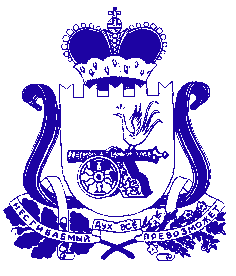 АДМИНИСТРАЦИЯ ПЕЧЕРСКОГО СЕЛЬСКОГО ПОСЕЛЕНИЯСМОЛЕНСКОГО РАЙОНА СМОЛЕНСКОЙ ОБЛАСТИРАСПОРЯЖЕНИЕ«28»  октября     2019г.                                                                              № 50/1О запрете купания на водных объектах, расположенных  на   территории   Печерского    сельского поселения Смоленского района Смоленской области, во время        проведении        православного        праздника  «Крещения Господня»   В соответствии с Федеральным законом от 06.10.2003 г. №131-ФЗ «Об общих принципах организации местного самоуправления в  Российской Федерации», в целях безопасности людей на водных объектах в период празднования православного        праздника «Крещения Господня»:1. В ночь с 18 на 19 января 2019 года запретить организацию купания на водных объектах, расположенных на территории Печерского сельского поселения Смоленского района Смоленской области.2. Настоящее Распоряжение разместить на официальном сайте в сети «Интернет» pechersk.smol-ray.ru.. 3. Контроль,  за исполнением настоящего постановления оставляю за собой.Глава муниципального образованияПечерского  сельского поселенияСмоленского района Смоленской области                                    Ю.Н. Янченко